DECLARAÇÃO DE PARTICIPAÇÃO Declaro para os devidos fins que o(a) docente ______________________________________________________________________, participou como membro Titular da Banca Examinadora da defesa do Trabalho de Conclusão de Curso, do(a) cusista______________________________________________________________ intitulada:“_____________________________________________________________________________________________________________________”, em________ de______________________ de 20___. Rolim de Moura, ___ de ___________ de 20___.  Por ser expressão da verdade firmo a presente. ____________________________________Coordenador (a) da Especialização em Gênero e Diversidade na Escola - GDE
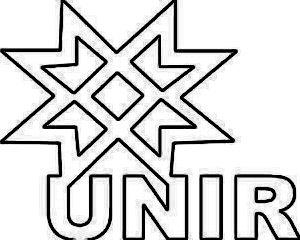 MINISTÉRIO DA EDUCAÇÃOFUNDAÇÃO UNIVERSIDADE FEDERAL DE RONDÔNIACAMPUS DE ROLIM DE MOURADEPARTAMENTO DE HISTÓRIAESPECIALIZAÇÃO EM GÊNERO E DIVERSIDADE NA ESCOLA - GDE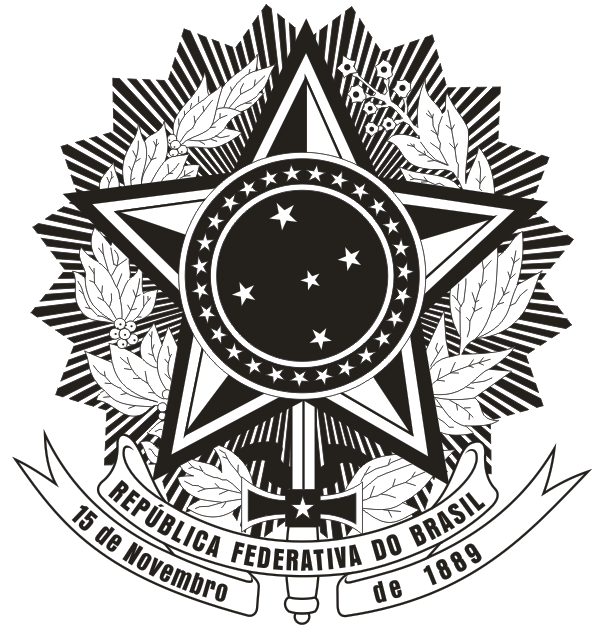 